「北洄尋遊」史懷哲教育營  	特色活動介紹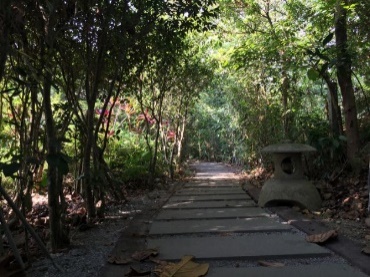 		這趟「北洄尋遊」又怎麼能夠錯過號稱台灣最美大學的東華大學呢？住進大學宿舍、坐進大學教室、走在大學校園到底是怎麼樣的感覺呢？除了在東華大學享受大學生級的學習氛圍外，花蓮在地的人文歷史景點也不容錯過！美崙山，從日治時起以來便以這座山頭作為軍事重鎮，…可以遠望沒有盡頭的太平洋。	松園別館，為日治時代花蓮最高的軍事指揮中心。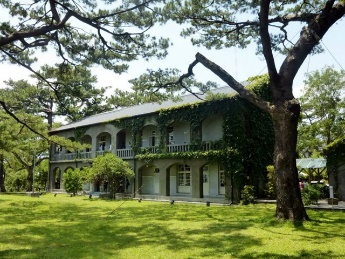 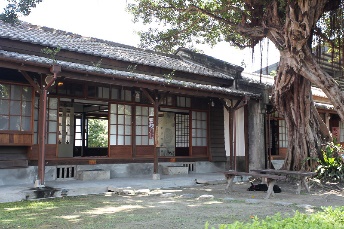 將軍府，是日軍當時的宿舍區。還有不少的傳說故事在此發生！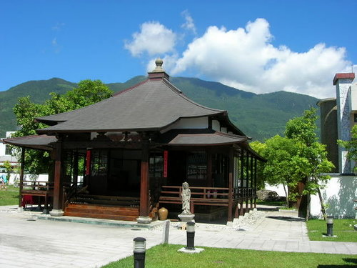 	慶修院，日治時期為安撫日本移民而建的宗教場所。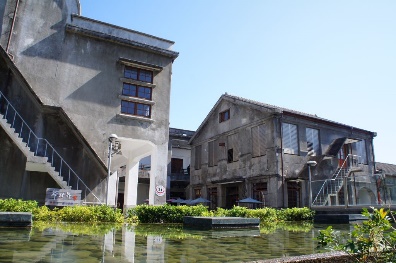 花蓮文化創意產業園區，原為酒廠，今成為聚集文創市集與特色餐廳的藝文空間。	我們也帶領大家進入地方法院與地方議會，了解在民主社會中法治與自由的界線與意義！我們還與黑潮海洋基金會帶領大家一起以行動愛我們的家鄉，成為一個優秀的地球公民。更藉由前往花蓮智慧教育中心，體驗科技、人工智慧對我們未來生活的影響。	我們將在以上多元的場域，與你／妳來共學數堂的花蓮學，讓你／妳更認識自己的故鄉。當然也有許多專屬於東華的限定體驗要邀請各位參與啦！這些就容我保密，等待大家一起發現才有驚喜。現在就趕快報名，以免缺額已滿！連絡電話營隊執行長：陳泰寧 0926521015                   duck19701221@gmail.com「北洄尋遊」史懷哲教育營報名表	「北洄尋遊」史懷哲教育營　家長同意書	　　茲同意保證敝子弟（姓名）　　　　　　參加國立東華大學師資培育中心於民國108年7月1日至7月6日所舉辦之教育營隊。活動期間遵守一切規定及行程安排，如未遵守以致發生意外，後果自行負責。　　　　　此 致　　國立東華大學史懷哲教育服務營隊緊急聯絡人	：			    　學生家長或監護人　　　　　　簽章緊急連絡人電話：　　　　　　　　緊急聯絡人與學生之關係：		     學生　　　　　　簽章　　                   民國　　年　　月　　日緊急連絡電話營隊執行長：陳泰寧 0926521015   duck19701221@gmail.com填妥資料後，請寄報名表電子檔給營隊執行長，或電話聯繫報名表回傳方式。基本資料基本資料基本資料基本資料基本資料基本資料基本資料基本資料基本資料姓名性別性別出生日期身分證字號身分證字號手機血型血型通訊地址電子信箱就讀學校             國中             國中             國中             國中             國中             國中             國中             國中家長姓名家長姓名家長姓名家長聯絡電話家長聯絡電話緊急聯絡人(同家長則免)緊急聯絡人(同家長則免)緊急聯絡人(同家長則免)緊急聯絡人電話緊急聯絡人電話飲食習慣葷素特殊疾病特殊疾病無有，　　　　　　　　　　　　　　　　無有，　　　　　　　　　　　　　　　　無有，　　　　　　　　　　　　　　　　無有，　　　　　　　　　　　　　　　　無有，　　　　　　　　　　　　　　　　